Call for Experts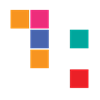 APPLICATION FORMCall for experts to conduct a study on Scalable Cities Secretariat | Austrian Institute of TechnologyJanuary 2024Application formAdditional details about the content of the call (deliverables, schedule, etc.) can be found in the right column under background documents in the Terms of Reference for the specific calls or on the Scalable Cities website. Please note that we only consider applications from a panel of experts with min. 3 people. Individual applications are not eligible for the evaluation of the applications.In case of questions about the form, kindly write to call4expert@ait.ac.at.Qualification of the consortiumPlease indicate the members of the panel of experts and their experience.Please name five of your most relevant works related to the scope of this contract. Please upload the expert CV in the indicated EUSurvey section, together with any relevant documents. Please name five of your most relevant works related to the scope of this contract. Please upload the expert CV in the indicated EUSurvey section, together with any relevant documents.Please name five of your most relevant works related to the scope of this contract. Please upload the expert CV in the indicated EUSurvey section, together with any relevant documents.Motivation letter (max 1 page) (Please explain below the motivation of the panel and why the members are qualified for this assignment)Research ApproachProposal for the methodological approach (max 2 pages) (Please explain how you want to implement the methodology determined in the terms of reference)Implementation ApproachProposal work plan (Please describe the work plan for fulfilling the tasks and assignment. The work plan should cover all tasks and timings that need to be performed. It needs to adjust to the indicated timeline, deliverables, and tasks specified in the TOR and specify any additional ones.)Structure of the report (Please indicate a tentative structure of the report. The structure should correspond to the high-level structure indicated in the TOR and specify any additions, improvements or suggested changes.)Please insert here the topic of the callPlease insert here the topic of the call. Expert leadLast name:First name:Organisation:Job title:Professional background:Email address:Phone number:#Name of the projectReference description and justificationLink to the project website or final report Expert member 1Last name:First name:Organisation:Job title:Professional background:Email address:Phone number:#Name of the project or studyReference description and justificationLink to the project website or final report (Expert member 2Last name:First name:Organisation:Job title:Professional background:Email address:Phone number:#Name of the project or studyReference description and justificationLink to the project website or final report ([Please insert here your text][Please insert here your text]Number of the taskName of the actionShort description of the actionTime plan (Date or Calendar week) 2023/ Month/Date or CW)Responsible personNumber of working days foreseen for this task#Chapter/SubchapterTitleKey QuestionsMethodRelevant literature/ sources